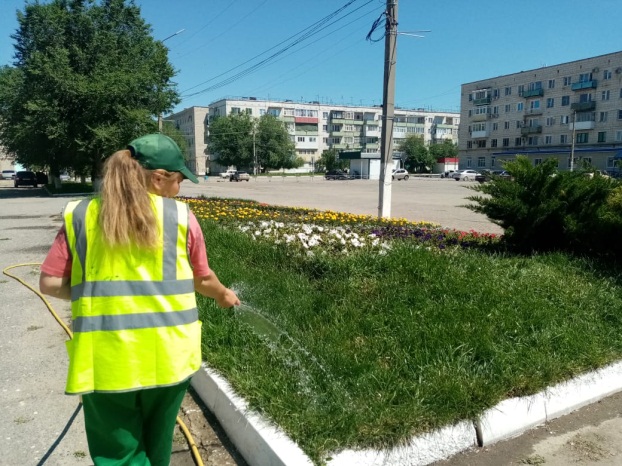 Работы по благоустройству города работниками МБУ Благоустройство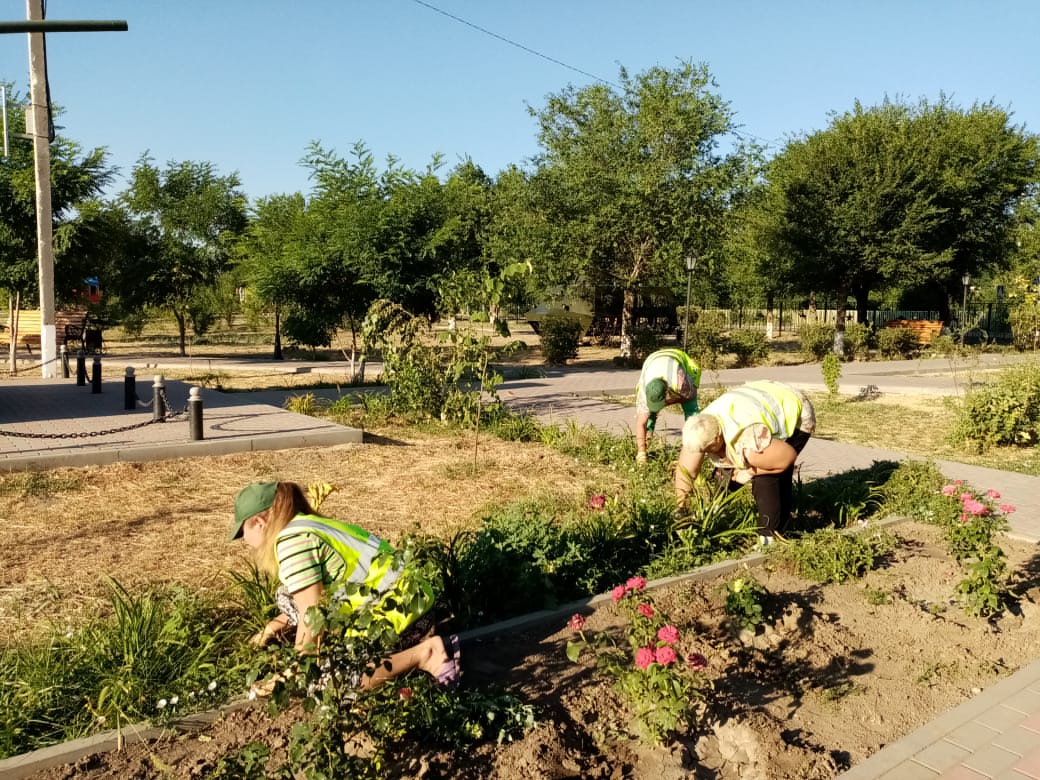 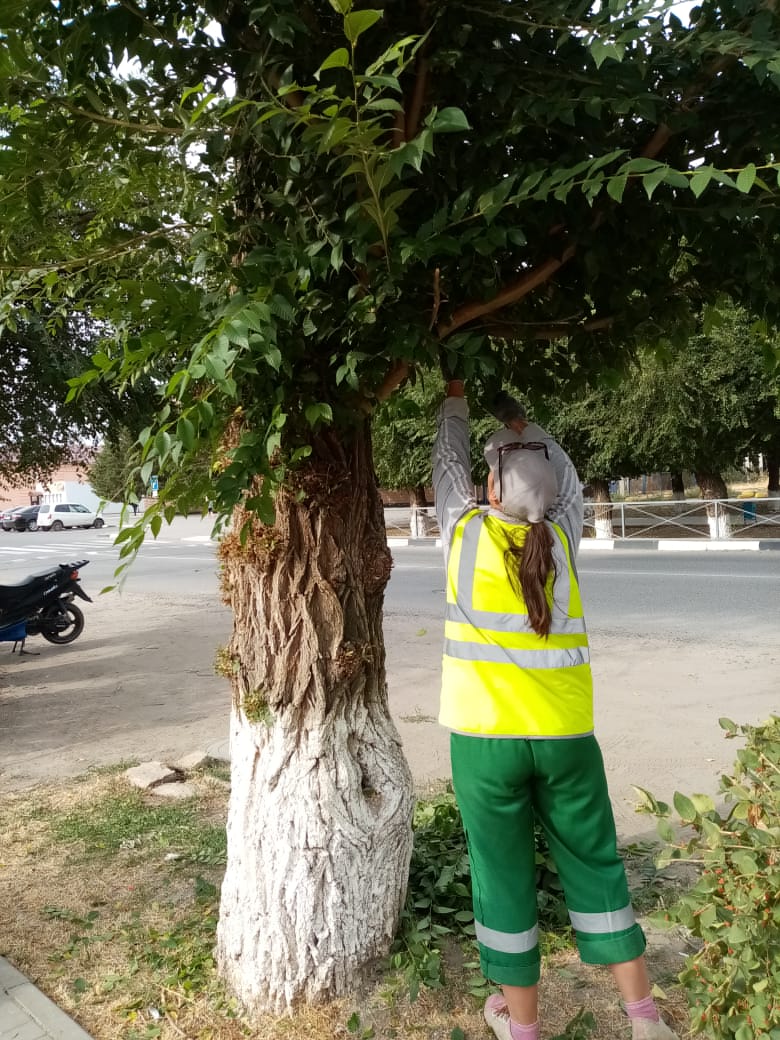 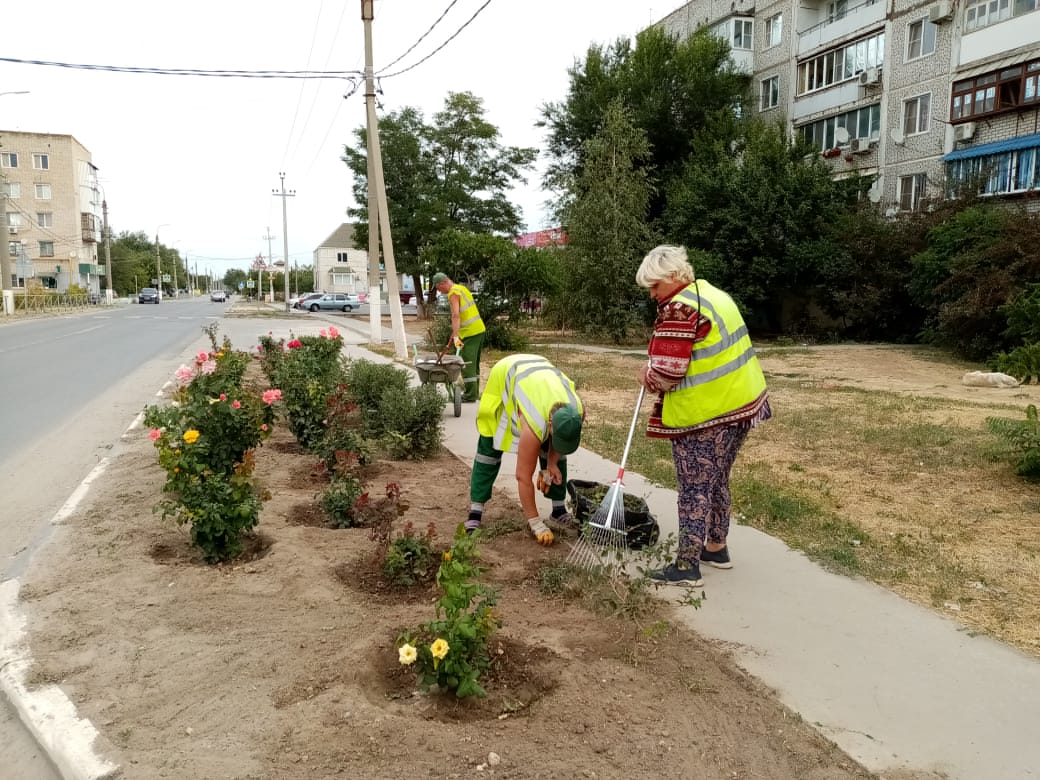 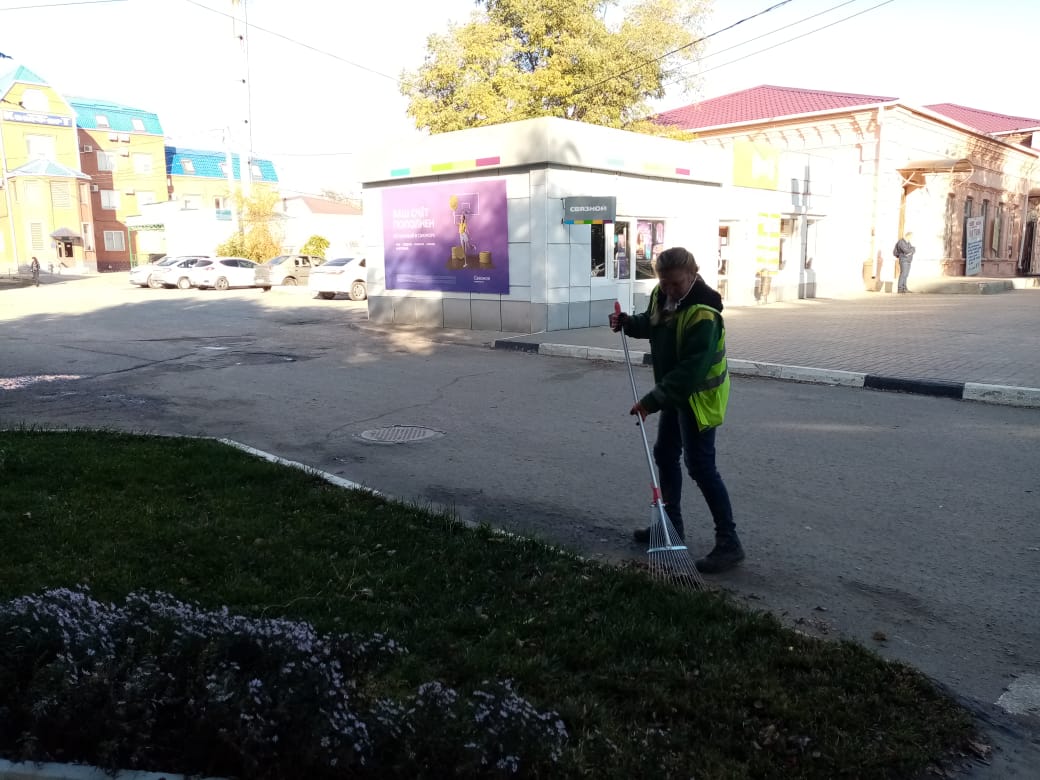 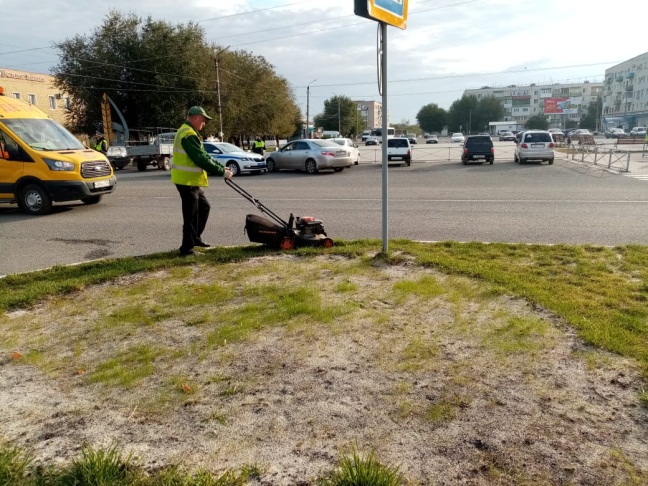 Работы по благоустройству парка Комсомольский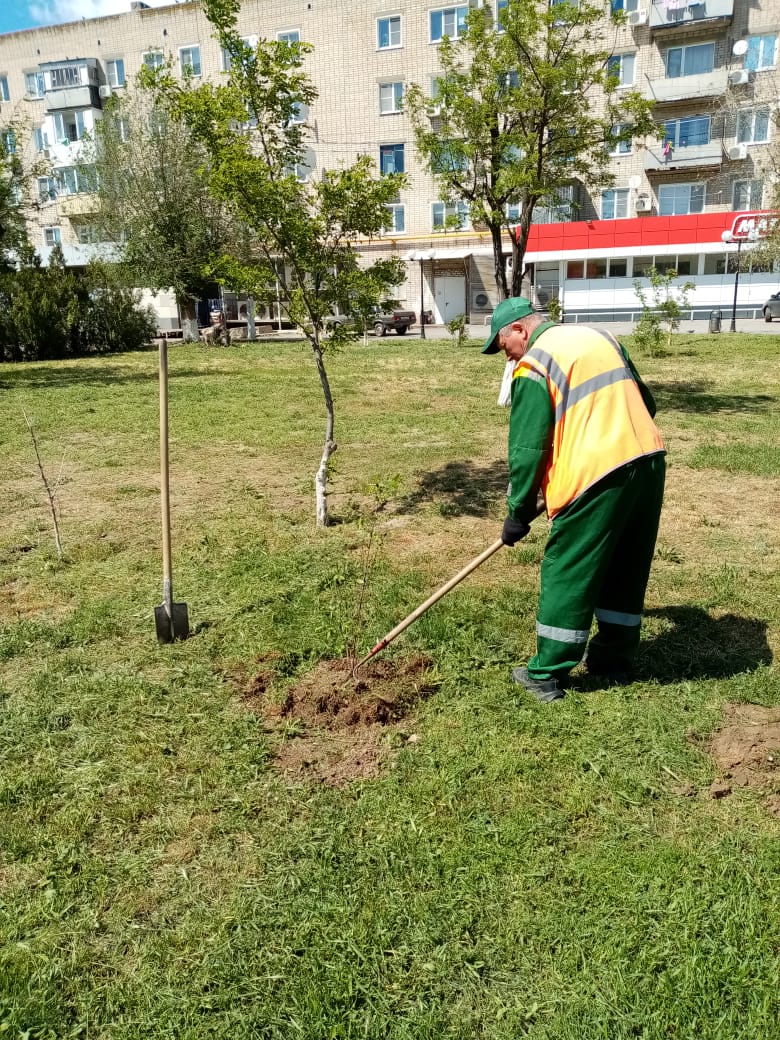 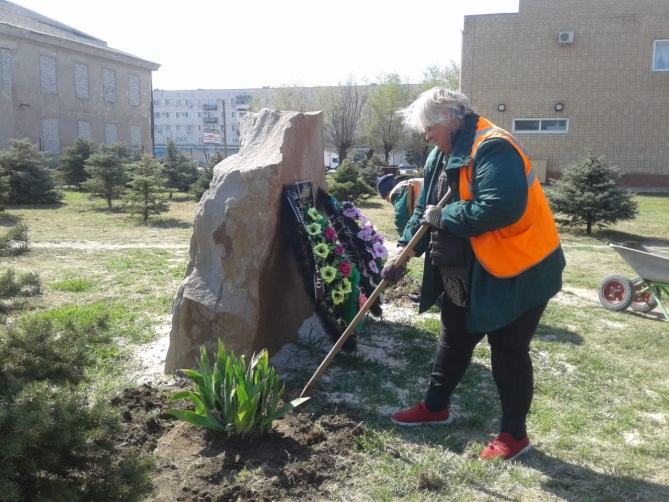 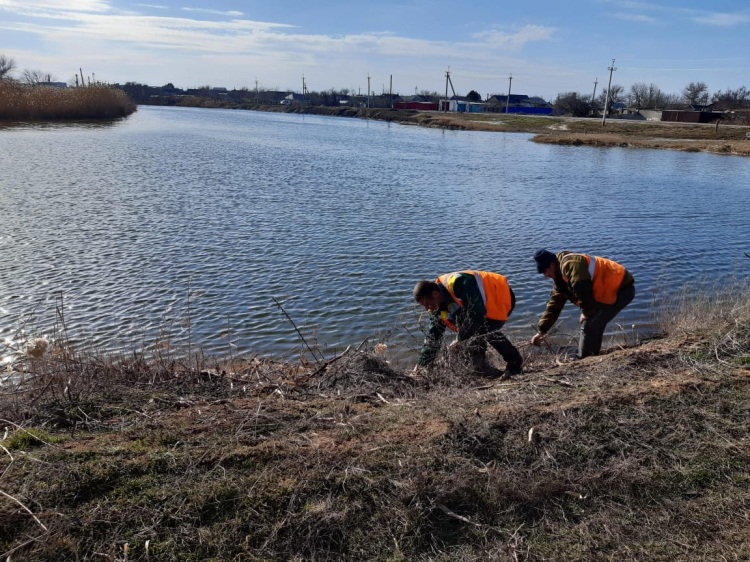 Работы по наведению порядка на берегу реки Аксай в г. Котельниково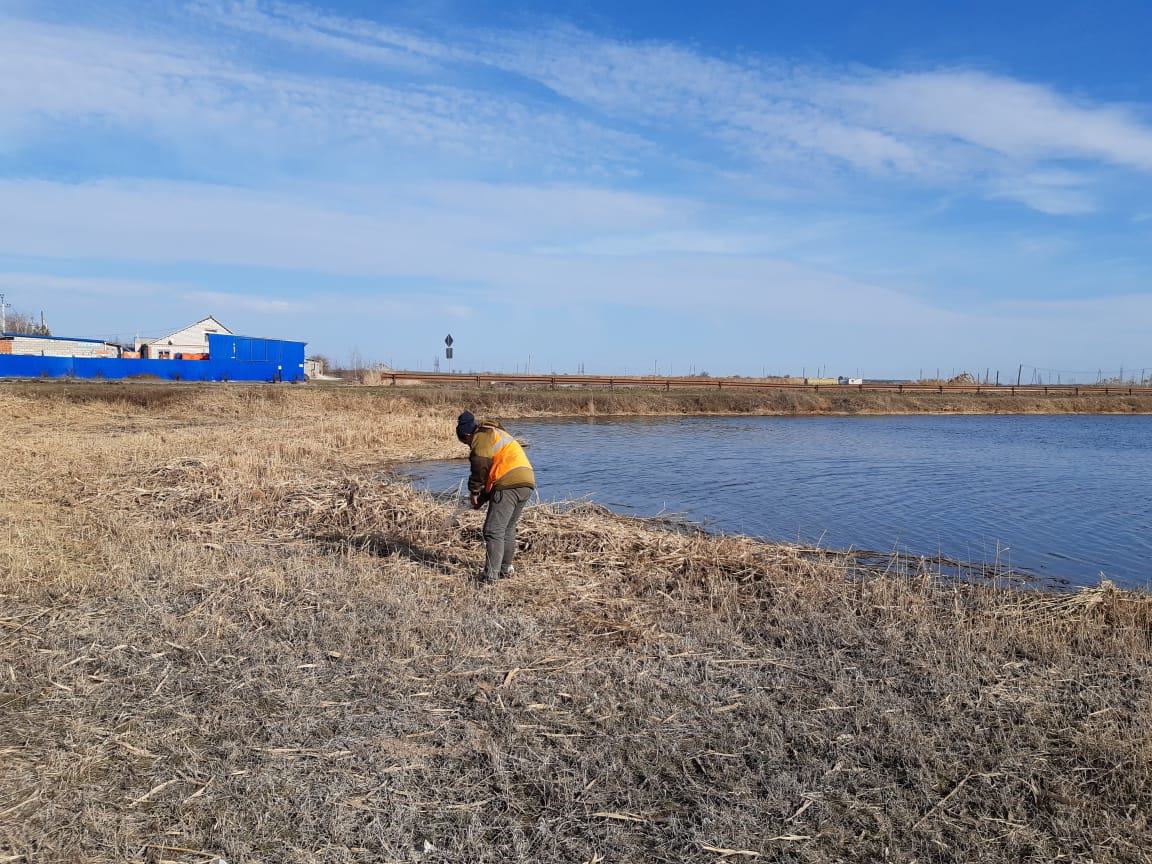 Работы по наведению порядка на берегу реки Аксай в г. КотельниковоОбрезка поросли на городском кладбище МБУ Благоустройство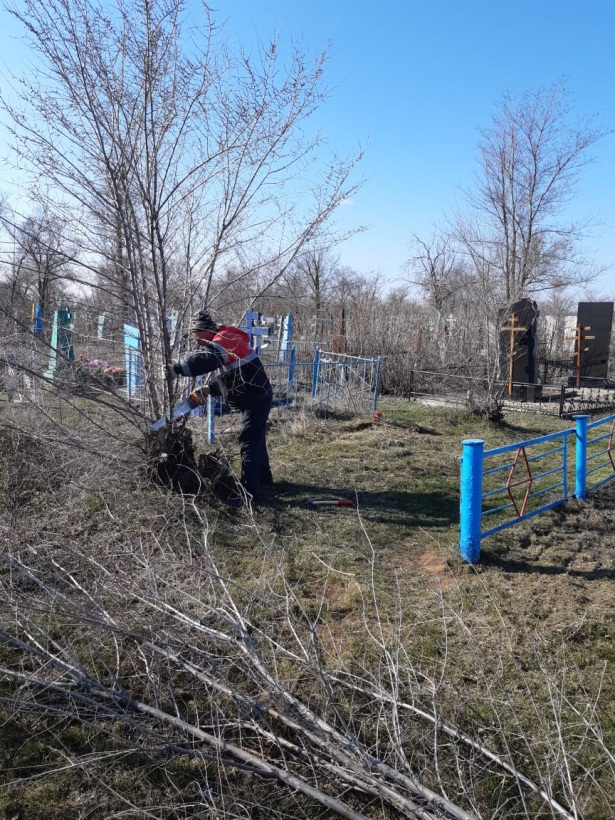 